       Curriculum Information – Spring Term 1 2023	            Topic: MachinesClass Teachers:       Miss. Mackie        Mrs. Chattaway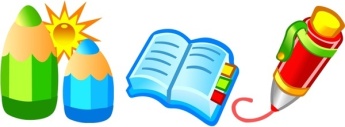 EnglishWe will be looking at a variety of texts to explore machines. These will include:The Iron Man by Ted Hughes, Those Magnificent Sheep in Their Flying Machine, On Sudden Hill, Machine Poems, Roadwork.We will also be: Completing weekly handwriting practice using Little Wandle.Continuing to work on reading and spelling the Common Exception Words. These are available on Spell Blast for children to practise at home too.Focusing on blending and segmenting, sound buttons and digraphs in preparation for the phonics screening test in June 2023. Continuing to work on sentence structure and the use of full stops, capital letters and finger spaces.Extending sentences using descriptive vocabulary.Writing in a variety of styles for different purposes. MathematicsWe will be focusing on the following areas using practical resources: Recognising and naming 2D and 3D shapes.Recognising and working with numbers up to 50.Addition and subtraction within 20.Measuring and comparing lengths and heights.Measuring mass and volume.Log onto Abacus to play the interactive maths games to practise place value, addition and subtraction.Try out the White Rose 1 minute app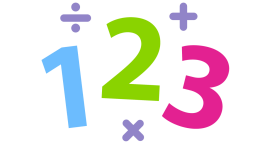 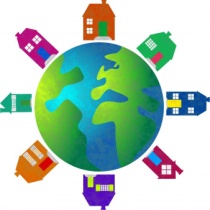 Other AreasScience: We will be continuing to explore materials and their properties and the inventor John MacAdam. We will be looking at the season of winter and how day length varies. History: We will be looking at changes in transport and machines over time.Geography: We will be creating simple maps to use and follow on our field work trip to Kneller gardens to study the changes in the winter season. Art & Design Technology: We will be making close observational drawings of machines using a range of media. We will design and make wheeled vehicles and discuss ways of modifying/improving them. Computing/Online safety: We will be introducing PowerPoint and learning how to save and store work safely. We will also look at coding. We will be looking at how technology is used in everyday household machines. PE: We will be developing our dance skills through traditional English country dances and in games developing our skills to throw and catch small balls.RE: We will look at important ceremonies and special clothes.Music: We will be exploring different styles of vocal music: creating a rap, exploring different uses of music technology, rhythm development, topic songsWhat you can do to help: In addition to your continuing support with your child’s reading, it would be helpful to try to make paper and pencils easily available for your child to use to practise handwriting. Help your child to learn their e-school login and use the resources on the Year 1 page to support all areas of the curriculum including: Bug Club, Abacus and Spell Blast. You could stimulate your child’s interest in the topic by talking about machines and how things work. 